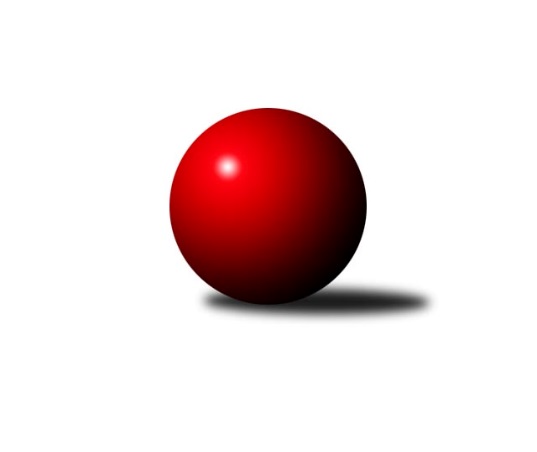 Č.10Ročník 2021/2022	20.5.2024 Středočeský krajský přebor I. třídy 2021/2022Statistika 10. kolaTabulka družstev:		družstvo	záp	výh	rem	proh	skore	sety	průměr	body	plné	dorážka	chyby	1.	KK Kosmonosy B	10	8	0	2	65.0 : 15.0 	(90.5 : 29.5)	2619	16	1805	814	29.1	2.	TJ Sokol Červené Pečky	10	8	0	2	51.0 : 29.0 	(65.0 : 55.0)	2536	16	1750	786	41.6	3.	TJ Sokol Kostelec nad Černými lesy A	10	6	0	4	46.0 : 34.0 	(69.0 : 51.0)	2533	12	1733	801	38.4	4.	TJ Sparta Kutná Hora B	10	6	0	4	44.5 : 35.5 	(64.0 : 56.0)	2494	12	1734	761	35.8	5.	TJ Sokol Kolín B	10	5	1	4	44.5 : 35.5 	(61.0 : 59.0)	2437	11	1701	737	47.6	6.	KK SDS Sadská B	10	4	2	4	43.0 : 37.0 	(65.5 : 54.5)	2492	10	1742	750	39.9	7.	TJ Kovohutě Příbram B	10	3	3	4	39.5 : 40.5 	(63.5 : 56.5)	2381	9	1698	683	53	8.	KK Vlašim B	10	2	3	5	34.5 : 45.5 	(54.0 : 66.0)	2439	7	1713	726	53.6	9.	TJ Sokol Tehovec B	10	2	3	5	28.5 : 51.5 	(47.5 : 72.5)	2419	7	1698	721	52.1	10.	TJ Sokol Benešov C	10	3	1	6	28.0 : 52.0 	(50.0 : 70.0)	2338	7	1657	681	60.6	11.	TJ Sparta Kutná Hora C	10	3	1	6	27.0 : 53.0 	(40.5 : 79.5)	2423	7	1714	709	54.5	12.	KK Jiří Poděbrady B	10	2	2	6	28.5 : 51.5 	(49.5 : 70.5)	2420	6	1690	730	42.9Tabulka doma:		družstvo	záp	výh	rem	proh	skore	sety	průměr	body	maximum	minimum	1.	TJ Sokol Červené Pečky	6	5	0	1	30.0 : 18.0 	(34.5 : 37.5)	2495	10	2564	2395	2.	KK Kosmonosy B	4	4	0	0	29.0 : 3.0 	(36.0 : 12.0)	2701	8	2755	2650	3.	TJ Sokol Kolín B	5	4	0	1	27.5 : 12.5 	(36.0 : 24.0)	2437	8	2541	2405	4.	KK SDS Sadská B	6	4	0	2	32.0 : 16.0 	(44.5 : 27.5)	2586	8	2682	2529	5.	TJ Kovohutě Příbram B	6	3	2	1	28.0 : 20.0 	(40.0 : 32.0)	2348	8	2501	2260	6.	TJ Sokol Benešov C	6	3	1	2	24.5 : 23.5 	(39.5 : 32.5)	2457	7	2560	2367	7.	TJ Sokol Kostelec nad Černými lesy A	4	3	0	1	20.0 : 12.0 	(31.0 : 17.0)	2516	6	2534	2496	8.	TJ Sokol Tehovec B	6	2	2	2	22.5 : 25.5 	(33.0 : 39.0)	2446	6	2484	2395	9.	KK Vlašim B	4	2	1	1	16.5 : 15.5 	(23.5 : 24.5)	2484	5	2538	2424	10.	TJ Sparta Kutná Hora B	4	2	0	2	14.0 : 18.0 	(22.0 : 26.0)	2577	4	2611	2523	11.	TJ Sparta Kutná Hora C	4	1	1	2	14.0 : 18.0 	(19.5 : 28.5)	2523	3	2555	2468	12.	KK Jiří Poděbrady B	5	1	1	3	12.0 : 28.0 	(21.5 : 38.5)	2487	3	2563	2388Tabulka venku:		družstvo	záp	výh	rem	proh	skore	sety	průměr	body	maximum	minimum	1.	KK Kosmonosy B	6	4	0	2	36.0 : 12.0 	(54.5 : 17.5)	2605	8	2702	2385	2.	TJ Sparta Kutná Hora B	6	4	0	2	30.5 : 17.5 	(42.0 : 30.0)	2503	8	2630	2377	3.	TJ Sokol Červené Pečky	4	3	0	1	21.0 : 11.0 	(30.5 : 17.5)	2546	6	2628	2466	4.	TJ Sokol Kostelec nad Černými lesy A	6	3	0	3	26.0 : 22.0 	(38.0 : 34.0)	2537	6	2682	2368	5.	TJ Sparta Kutná Hora C	6	2	0	4	13.0 : 35.0 	(21.0 : 51.0)	2406	4	2486	2219	6.	TJ Sokol Kolín B	5	1	1	3	17.0 : 23.0 	(25.0 : 35.0)	2437	3	2505	2326	7.	KK Jiří Poděbrady B	5	1	1	3	16.5 : 23.5 	(28.0 : 32.0)	2428	3	2539	2279	8.	KK SDS Sadská B	4	0	2	2	11.0 : 21.0 	(21.0 : 27.0)	2469	2	2551	2379	9.	KK Vlašim B	6	0	2	4	18.0 : 30.0 	(30.5 : 41.5)	2432	2	2571	2286	10.	TJ Kovohutě Příbram B	4	0	1	3	11.5 : 20.5 	(23.5 : 24.5)	2389	1	2527	2300	11.	TJ Sokol Tehovec B	4	0	1	3	6.0 : 26.0 	(14.5 : 33.5)	2412	1	2487	2382	12.	TJ Sokol Benešov C	4	0	0	4	3.5 : 28.5 	(10.5 : 37.5)	2308	0	2375	2236Tabulka podzimní části:		družstvo	záp	výh	rem	proh	skore	sety	průměr	body	doma	venku	1.	KK Kosmonosy B	10	8	0	2	65.0 : 15.0 	(90.5 : 29.5)	2619	16 	4 	0 	0 	4 	0 	2	2.	TJ Sokol Červené Pečky	10	8	0	2	51.0 : 29.0 	(65.0 : 55.0)	2536	16 	5 	0 	1 	3 	0 	1	3.	TJ Sokol Kostelec nad Černými lesy A	10	6	0	4	46.0 : 34.0 	(69.0 : 51.0)	2533	12 	3 	0 	1 	3 	0 	3	4.	TJ Sparta Kutná Hora B	10	6	0	4	44.5 : 35.5 	(64.0 : 56.0)	2494	12 	2 	0 	2 	4 	0 	2	5.	TJ Sokol Kolín B	10	5	1	4	44.5 : 35.5 	(61.0 : 59.0)	2437	11 	4 	0 	1 	1 	1 	3	6.	KK SDS Sadská B	10	4	2	4	43.0 : 37.0 	(65.5 : 54.5)	2492	10 	4 	0 	2 	0 	2 	2	7.	TJ Kovohutě Příbram B	10	3	3	4	39.5 : 40.5 	(63.5 : 56.5)	2381	9 	3 	2 	1 	0 	1 	3	8.	KK Vlašim B	10	2	3	5	34.5 : 45.5 	(54.0 : 66.0)	2439	7 	2 	1 	1 	0 	2 	4	9.	TJ Sokol Tehovec B	10	2	3	5	28.5 : 51.5 	(47.5 : 72.5)	2419	7 	2 	2 	2 	0 	1 	3	10.	TJ Sokol Benešov C	10	3	1	6	28.0 : 52.0 	(50.0 : 70.0)	2338	7 	3 	1 	2 	0 	0 	4	11.	TJ Sparta Kutná Hora C	10	3	1	6	27.0 : 53.0 	(40.5 : 79.5)	2423	7 	1 	1 	2 	2 	0 	4	12.	KK Jiří Poděbrady B	10	2	2	6	28.5 : 51.5 	(49.5 : 70.5)	2420	6 	1 	1 	3 	1 	1 	3Tabulka jarní části:		družstvo	záp	výh	rem	proh	skore	sety	průměr	body	doma	venku	1.	TJ Sokol Benešov C	0	0	0	0	0.0 : 0.0 	(0.0 : 0.0)	0	0 	0 	0 	0 	0 	0 	0 	2.	TJ Sparta Kutná Hora C	0	0	0	0	0.0 : 0.0 	(0.0 : 0.0)	0	0 	0 	0 	0 	0 	0 	0 	3.	KK SDS Sadská B	0	0	0	0	0.0 : 0.0 	(0.0 : 0.0)	0	0 	0 	0 	0 	0 	0 	0 	4.	TJ Sokol Kolín B	0	0	0	0	0.0 : 0.0 	(0.0 : 0.0)	0	0 	0 	0 	0 	0 	0 	0 	5.	TJ Sokol Červené Pečky	0	0	0	0	0.0 : 0.0 	(0.0 : 0.0)	0	0 	0 	0 	0 	0 	0 	0 	6.	TJ Sokol Tehovec B	0	0	0	0	0.0 : 0.0 	(0.0 : 0.0)	0	0 	0 	0 	0 	0 	0 	0 	7.	KK Kosmonosy B	0	0	0	0	0.0 : 0.0 	(0.0 : 0.0)	0	0 	0 	0 	0 	0 	0 	0 	8.	KK Vlašim B	0	0	0	0	0.0 : 0.0 	(0.0 : 0.0)	0	0 	0 	0 	0 	0 	0 	0 	9.	TJ Sokol Kostelec nad Černými lesy A	0	0	0	0	0.0 : 0.0 	(0.0 : 0.0)	0	0 	0 	0 	0 	0 	0 	0 	10.	TJ Sparta Kutná Hora B	0	0	0	0	0.0 : 0.0 	(0.0 : 0.0)	0	0 	0 	0 	0 	0 	0 	0 	11.	TJ Kovohutě Příbram B	0	0	0	0	0.0 : 0.0 	(0.0 : 0.0)	0	0 	0 	0 	0 	0 	0 	0 	12.	KK Jiří Poděbrady B	0	0	0	0	0.0 : 0.0 	(0.0 : 0.0)	0	0 	0 	0 	0 	0 	0 	0 Zisk bodů pro družstvo:		jméno hráče	družstvo	body	zápasy	v %	dílčí body	sety	v %	1.	Věroslav Řípa 	KK Kosmonosy B 	9	/	10	(90%)	17	/	20	(85%)	2.	David Novák 	TJ Sokol Kostelec nad Černými lesy A 	9	/	10	(90%)	14	/	20	(70%)	3.	Marek Náhlovský 	KK Kosmonosy B 	8	/	9	(89%)	15	/	18	(83%)	4.	Adam Janda 	TJ Sparta Kutná Hora B 	8	/	9	(89%)	13.5	/	18	(75%)	5.	Lukáš Chmel 	TJ Kovohutě Příbram B 	8	/	10	(80%)	16	/	20	(80%)	6.	Agaton Plaňanský ml.	TJ Sokol Červené Pečky 	8	/	10	(80%)	14.5	/	20	(73%)	7.	Jiří Miláček 	KK SDS Sadská B 	7	/	7	(100%)	11	/	14	(79%)	8.	Petr Novák 	KK Kosmonosy B 	7	/	9	(78%)	16	/	18	(89%)	9.	Michal Brachovec 	TJ Sokol Kostelec nad Černými lesy A 	7	/	9	(78%)	13.5	/	18	(75%)	10.	Jan Cukr 	TJ Sokol Tehovec B 	7	/	10	(70%)	15	/	20	(75%)	11.	Karel Dvořák 	TJ Sokol Červené Pečky 	7	/	10	(70%)	12.5	/	20	(63%)	12.	Petr Kříž 	TJ Kovohutě Příbram B 	7	/	10	(70%)	11	/	20	(55%)	13.	Jitka Drábková 	TJ Sokol Benešov C 	7	/	10	(70%)	10	/	20	(50%)	14.	Václav Šefl 	TJ Kovohutě Příbram B 	6.5	/	9	(72%)	13.5	/	18	(75%)	15.	Břetislav Vystrčil 	KK Kosmonosy B 	6.5	/	9	(72%)	12	/	18	(67%)	16.	Ondrej Troják 	KK Kosmonosy B 	6	/	8	(75%)	12	/	16	(75%)	17.	Ladislav Kalous 	TJ Sokol Benešov C 	6	/	8	(75%)	11.5	/	16	(72%)	18.	Jitka Bulíčková 	TJ Sparta Kutná Hora C 	6	/	9	(67%)	12	/	18	(67%)	19.	Dalibor Mierva 	TJ Sokol Kolín B 	6	/	9	(67%)	11	/	18	(61%)	20.	Jaroslav Čermák 	TJ Sparta Kutná Hora B 	6	/	9	(67%)	11	/	18	(61%)	21.	Pavel Hietenbal 	TJ Sokol Červené Pečky 	6	/	9	(67%)	11	/	18	(61%)	22.	Miloslav Budský 	TJ Sokol Kostelec nad Černými lesy A 	6	/	10	(60%)	12.5	/	20	(63%)	23.	Pavel Vojta 	KK Vlašim B 	6	/	10	(60%)	11	/	20	(55%)	24.	Václav Kodet 	TJ Kovohutě Příbram B 	5.5	/	10	(55%)	9	/	20	(45%)	25.	Renáta Vystrčilová 	KK Kosmonosy B 	5	/	6	(83%)	9	/	12	(75%)	26.	Ladislav Hetcl st.	TJ Sokol Kolín B 	5	/	6	(83%)	8	/	12	(67%)	27.	Jan Renka ml.	KK SDS Sadská B 	5	/	7	(71%)	11	/	14	(79%)	28.	Lukáš Vacek 	TJ Sokol Kolín B 	5	/	7	(71%)	8	/	14	(57%)	29.	Miroslav Šplíchal 	TJ Sokol Kostelec nad Černými lesy A 	5	/	10	(50%)	12	/	20	(60%)	30.	Pavel Kořínek 	TJ Sokol Červené Pečky 	5	/	10	(50%)	11	/	20	(55%)	31.	Jan Svoboda 	KK SDS Sadská B 	5	/	10	(50%)	9	/	20	(45%)	32.	Václav Pufler 	TJ Sparta Kutná Hora B 	4.5	/	7	(64%)	9	/	14	(64%)	33.	Ondřej Majerčík 	KK Kosmonosy B 	4.5	/	7	(64%)	8.5	/	14	(61%)	34.	Jakub Vachta 	TJ Sokol Kolín B 	4	/	4	(100%)	7	/	8	(88%)	35.	Ladislav Hetcl ml.	TJ Sokol Kolín B 	4	/	5	(80%)	7	/	10	(70%)	36.	Martin Malkovský 	TJ Sokol Kostelec nad Černými lesy A 	4	/	6	(67%)	4	/	12	(33%)	37.	Václav Anděl 	KK Jiří Poděbrady B 	4	/	7	(57%)	10	/	14	(71%)	38.	Karel Drábek 	TJ Sokol Benešov C 	4	/	7	(57%)	8.5	/	14	(61%)	39.	Pavel Holoubek 	TJ Sokol Kolín B 	4	/	7	(57%)	7.5	/	14	(54%)	40.	Svatopluk Čech 	KK Jiří Poděbrady B 	4	/	7	(57%)	6.5	/	14	(46%)	41.	Marie Šturmová 	KK SDS Sadská B 	4	/	8	(50%)	10	/	16	(63%)	42.	Miroslav Pessr 	KK Vlašim B 	4	/	8	(50%)	8.5	/	16	(53%)	43.	Antonín Smrček 	TJ Sokol Červené Pečky 	4	/	8	(50%)	8	/	16	(50%)	44.	Simona Kačenová 	KK Vlašim B 	4	/	8	(50%)	7	/	16	(44%)	45.	Jana Abrahámová 	TJ Sparta Kutná Hora C 	4	/	8	(50%)	6	/	16	(38%)	46.	Tomáš Hašek 	KK Vlašim B 	4	/	8	(50%)	5	/	16	(31%)	47.	Jan Volhejn 	TJ Sokol Tehovec B 	4	/	10	(40%)	7.5	/	20	(38%)	48.	Dušan Richter 	KK Jiří Poděbrady B 	3.5	/	7	(50%)	8	/	14	(57%)	49.	Karel Palát 	TJ Sokol Benešov C 	3.5	/	8	(44%)	7	/	16	(44%)	50.	Jiří Chaloupka 	TJ Sokol Tehovec B 	3.5	/	10	(35%)	5.5	/	20	(28%)	51.	Roman Weiss 	TJ Sokol Kolín B 	3	/	4	(75%)	6	/	8	(75%)	52.	Tomáš Vavřinec 	TJ Sokol Tehovec B 	3	/	5	(60%)	5	/	10	(50%)	53.	Adéla Čákorová 	TJ Sokol Tehovec B 	3	/	6	(50%)	6.5	/	12	(54%)	54.	Jan Černý 	KK Jiří Poděbrady B 	3	/	6	(50%)	6.5	/	12	(54%)	55.	František Tesař 	TJ Sparta Kutná Hora B 	3	/	7	(43%)	8	/	14	(57%)	56.	Miloš Lédl 	KK SDS Sadská B 	3	/	8	(38%)	8	/	16	(50%)	57.	Jiří Plešingr 	TJ Sokol Červené Pečky 	3	/	9	(33%)	6	/	18	(33%)	58.	Jan Suchánek 	KK SDS Sadská B 	3	/	9	(33%)	6	/	18	(33%)	59.	Vladimír Klindera 	KK Jiří Poděbrady B 	3	/	9	(33%)	5.5	/	18	(31%)	60.	Jaroslav Hojka 	KK SDS Sadská B 	3	/	10	(30%)	8.5	/	20	(43%)	61.	Václav Kňap 	KK Jiří Poděbrady B 	2	/	2	(100%)	4	/	4	(100%)	62.	Jitka Vacková 	KK Jiří Poděbrady B 	2	/	2	(100%)	3	/	4	(75%)	63.	Leoš Chalupa 	KK Vlašim B 	2	/	2	(100%)	3	/	4	(75%)	64.	Jiří Halfar 	TJ Sparta Kutná Hora B 	2	/	4	(50%)	4	/	8	(50%)	65.	Luboš Zajíček 	KK Vlašim B 	2	/	4	(50%)	4	/	8	(50%)	66.	Vladislav Pessr 	KK Vlašim B 	2	/	5	(40%)	5.5	/	10	(55%)	67.	Hana Barborová 	TJ Sparta Kutná Hora C 	2	/	7	(29%)	5.5	/	14	(39%)	68.	Milena Čapková 	TJ Kovohutě Příbram B 	2	/	7	(29%)	5	/	14	(36%)	69.	Marie Adamcová 	TJ Sparta Kutná Hora C 	2	/	7	(29%)	3	/	14	(21%)	70.	Patrik Matějček 	TJ Sokol Kostelec nad Černými lesy A 	2	/	9	(22%)	8.5	/	18	(47%)	71.	Ivana Kopecká 	TJ Sparta Kutná Hora C 	2	/	9	(22%)	5	/	18	(28%)	72.	Bohumír Kopecký 	TJ Sparta Kutná Hora B 	2	/	9	(22%)	4	/	18	(22%)	73.	Vladimír Pergl 	TJ Kovohutě Příbram B 	1.5	/	5	(30%)	5	/	10	(50%)	74.	Jakub Moučka 	TJ Sokol Kolín B 	1	/	1	(100%)	2	/	2	(100%)	75.	Jan Renka st.	KK SDS Sadská B 	1	/	1	(100%)	2	/	2	(100%)	76.	Jan Kumstát 	TJ Sokol Červené Pečky 	1	/	1	(100%)	1	/	2	(50%)	77.	Aleš Vykouk 	KK Vlašim B 	1	/	2	(50%)	3	/	4	(75%)	78.	Jan Poláček 	KK Jiří Poděbrady B 	1	/	2	(50%)	1	/	4	(25%)	79.	Luboš Trna 	KK Vlašim B 	1	/	5	(20%)	4	/	10	(40%)	80.	Jaroslav Chmel 	TJ Kovohutě Příbram B 	1	/	5	(20%)	3	/	10	(30%)	81.	Klára Miláčková 	TJ Sparta Kutná Hora C 	1	/	5	(20%)	2.5	/	10	(25%)	82.	František Pícha 	KK Vlašim B 	1	/	5	(20%)	1	/	10	(10%)	83.	Zdeňka Vokolková 	TJ Sparta Kutná Hora C 	1	/	6	(17%)	2	/	12	(17%)	84.	Jonatán Mensatoris 	TJ Sokol Kolín B 	1	/	6	(17%)	1.5	/	12	(13%)	85.	Vojtěch Bulíček 	TJ Sparta Kutná Hora C 	1	/	7	(14%)	4	/	14	(29%)	86.	Miroslav Drábek 	TJ Sokol Benešov C 	1	/	7	(14%)	4	/	14	(29%)	87.	Tomáš Bílek 	TJ Sokol Tehovec B 	1	/	7	(14%)	3	/	14	(21%)	88.	Václav Jelínek 	TJ Sparta Kutná Hora B 	1	/	7	(14%)	1.5	/	14	(11%)	89.	Miloslav Dlabač 	TJ Sokol Tehovec B 	1	/	8	(13%)	3	/	16	(19%)	90.	Patrik Polach 	TJ Sokol Benešov C 	1	/	9	(11%)	4	/	18	(22%)	91.	Rudolf Zborník 	TJ Sokol Kolín B 	0.5	/	9	(6%)	2	/	18	(11%)	92.	Vojtěch Stárek 	TJ Sokol Kostelec nad Černými lesy A 	0	/	1	(0%)	1	/	2	(50%)	93.	Pavel Vykouk 	KK Vlašim B 	0	/	1	(0%)	1	/	2	(50%)	94.	Jiří Franěk 	TJ Sokol Benešov C 	0	/	1	(0%)	1	/	2	(50%)	95.	Jakub Hlava 	TJ Sokol Kostelec nad Černými lesy A 	0	/	1	(0%)	0.5	/	2	(25%)	96.	Josef Šebor 	TJ Sokol Červené Pečky 	0	/	1	(0%)	0	/	2	(0%)	97.	Jiří Řehoř 	KK Kosmonosy B 	0	/	1	(0%)	0	/	2	(0%)	98.	Lenka Klimčáková 	TJ Sparta Kutná Hora B 	0	/	1	(0%)	0	/	2	(0%)	99.	Natálie Krupková 	TJ Sokol Kolín B 	0	/	1	(0%)	0	/	2	(0%)	100.	Veronika Šatavová 	TJ Sokol Kostelec nad Černými lesy A 	0	/	2	(0%)	2	/	4	(50%)	101.	Petra Gütterová 	KK Jiří Poděbrady B 	0	/	2	(0%)	1	/	4	(25%)	102.	Radek Hrubý 	TJ Sokol Tehovec B 	0	/	2	(0%)	1	/	4	(25%)	103.	David Dvořák 	TJ Sokol Benešov C 	0	/	2	(0%)	0	/	4	(0%)	104.	Jan Šafránek 	KK Jiří Poděbrady B 	0	/	3	(0%)	0	/	6	(0%)	105.	Ondřej Šustr 	KK Jiří Poděbrady B 	0	/	4	(0%)	2	/	8	(25%)	106.	Ladislav Žebrakovský 	TJ Sokol Benešov C 	0	/	4	(0%)	1	/	8	(13%)Průměry na kuželnách:		kuželna	průměr	plné	dorážka	chyby	výkon na hráče	1.	KK Kosmonosy, 3-6	2595	1783	812	40.3	(432.6)	2.	TJ Sparta Kutná Hora, 1-4	2564	1778	785	42.9	(427.4)	3.	Poděbrady, 1-4	2523	1753	769	43.9	(420.5)	4.	TJ Sokol Kostelec nad Černými lesy, 1-4	2479	1722	756	46.1	(413.2)	5.	Spartak Vlašim, 1-2	2476	1752	723	58.0	(412.7)	6.	TJ Sokol Červené Pečky, 1-2	2474	1724	749	39.3	(412.4)	7.	Benešov, 1-4	2456	1722	734	54.4	(409.5)	8.	TJ Sokol Tehovec, 1-2	2453	1703	749	49.7	(408.8)	9.	TJ Sokol Kolín, 1-2	2387	1667	720	50.8	(397.9)	10.	TJ Kovohutě Příbram, 1-2	2340	1643	696	45.3	(390.1)Nejlepší výkony na kuželnách:KK Kosmonosy, 3-6KK Kosmonosy B	2755	2. kolo	Marek Náhlovský 	KK Kosmonosy B	510	2. koloKK Kosmonosy B	2722	9. kolo	Marek Náhlovský 	KK Kosmonosy B	486	9. koloKK Kosmonosy B	2676	4. kolo	Ondrej Troják 	KK Kosmonosy B	480	4. koloKK Kosmonosy B	2650	7. kolo	Břetislav Vystrčil 	KK Kosmonosy B	479	2. koloTJ Sokol Kostelec nad Černými lesy A	2608	7. kolo	Ondrej Troják 	KK Kosmonosy B	478	2. koloKK SDS Sadská B	2551	9. kolo	David Novák 	TJ Sokol Kostelec nad Černými lesy A	477	7. koloTJ Sparta Kutná Hora C	2423	4. kolo	Břetislav Vystrčil 	KK Kosmonosy B	465	9. koloTJ Sokol Tehovec B	2382	2. kolo	Věroslav Řípa 	KK Kosmonosy B	465	4. kolo		. kolo	Renáta Vystrčilová 	KK Kosmonosy B	463	7. kolo		. kolo	Ondřej Majerčík 	KK Kosmonosy B	463	9. koloTJ Sparta Kutná Hora, 1-4KK Kosmonosy B	2698	5. kolo	Jitka Bulíčková 	TJ Sparta Kutná Hora C	491	9. koloTJ Sokol Kostelec nad Černými lesy A	2682	5. kolo	David Novák 	TJ Sokol Kostelec nad Černými lesy A	483	5. koloTJ Sparta Kutná Hora B	2630	3. kolo	Marek Náhlovský 	KK Kosmonosy B	481	5. koloTJ Sokol Červené Pečky	2628	9. kolo	Petr Novák 	KK Kosmonosy B	479	5. koloTJ Sparta Kutná Hora B	2611	7. kolo	Adam Janda 	TJ Sparta Kutná Hora B	472	9. koloTJ Sparta Kutná Hora B	2590	2. kolo	Jana Abrahámová 	TJ Sparta Kutná Hora C	471	3. koloTJ Sparta Kutná Hora B	2585	9. kolo	František Tesař 	TJ Sparta Kutná Hora B	469	3. koloKK Vlašim B	2571	7. kolo	Jaroslav Čermák 	TJ Sparta Kutná Hora B	465	7. koloTJ Sparta Kutná Hora C	2555	5. kolo	Jitka Bulíčková 	TJ Sparta Kutná Hora C	464	5. koloTJ Sparta Kutná Hora C	2548	9. kolo	Věroslav Řípa 	KK Kosmonosy B	464	5. koloPoděbrady, 1-4KK Kosmonosy B	2702	6. kolo	Svatopluk Čech 	KK Jiří Poděbrady B	491	10. koloKK SDS Sadská B	2682	6. kolo	Jan Svoboda 	KK SDS Sadská B	488	6. koloKK SDS Sadská B	2664	4. kolo	Jan Renka ml.	KK SDS Sadská B	482	4. koloTJ Sparta Kutná Hora B	2569	8. kolo	Václav Kňap 	KK Jiří Poděbrady B	477	1. koloKK Jiří Poděbrady B	2563	8. kolo	Jan Svoboda 	KK SDS Sadská B	476	10. koloKK SDS Sadská B	2555	1. kolo	Dušan Richter 	KK Jiří Poděbrady B	473	8. koloKK SDS Sadská B	2545	10. kolo	David Novák 	TJ Sokol Kostelec nad Černými lesy A	473	10. koloKK Jiří Poděbrady B	2544	10. kolo	Renáta Vystrčilová 	KK Kosmonosy B	471	6. koloKK SDS Sadská B	2543	8. kolo	Jan Renka ml.	KK SDS Sadská B	468	8. koloKK Jiří Poděbrady B	2539	1. kolo	Věroslav Řípa 	KK Kosmonosy B	467	6. koloTJ Sokol Kostelec nad Černými lesy, 1-4TJ Sparta Kutná Hora B	2541	6. kolo	Michal Brachovec 	TJ Sokol Kostelec nad Černými lesy A	458	4. koloTJ Sokol Kostelec nad Černými lesy A	2534	6. kolo	Ladislav Hetcl st.	TJ Sokol Kolín B	455	4. koloTJ Sokol Kostelec nad Černými lesy A	2522	4. kolo	Adam Janda 	TJ Sparta Kutná Hora B	451	6. koloTJ Sokol Kostelec nad Černými lesy A	2511	2. kolo	Miloslav Budský 	TJ Sokol Kostelec nad Černými lesy A	449	6. koloTJ Sokol Kostelec nad Černými lesy A	2496	9. kolo	František Tesař 	TJ Sparta Kutná Hora B	446	6. koloKK Vlašim B	2439	9. kolo	David Novák 	TJ Sokol Kostelec nad Černými lesy A	443	2. koloTJ Sokol Kolín B	2423	4. kolo	Miloslav Budský 	TJ Sokol Kostelec nad Černými lesy A	440	4. koloTJ Sokol Benešov C	2369	2. kolo	Miloslav Budský 	TJ Sokol Kostelec nad Černými lesy A	440	9. kolo		. kolo	Ladislav Kalous 	TJ Sokol Benešov C	438	2. kolo		. kolo	Dalibor Mierva 	TJ Sokol Kolín B	436	4. koloSpartak Vlašim, 1-2KK Kosmonosy B	2632	8. kolo	Věroslav Řípa 	KK Kosmonosy B	467	8. koloKK Vlašim B	2538	4. kolo	Vladislav Pessr 	KK Vlašim B	458	2. koloKK Vlašim B	2528	6. kolo	Adéla Čákorová 	TJ Sokol Tehovec B	455	4. koloTJ Sokol Tehovec B	2487	4. kolo	Simona Kačenová 	KK Vlašim B	452	4. koloTJ Sparta Kutná Hora C	2455	6. kolo	Miroslav Pessr 	KK Vlašim B	450	6. koloKK Vlašim B	2444	2. kolo	Renáta Vystrčilová 	KK Kosmonosy B	448	8. koloKK Vlašim B	2424	8. kolo	Jitka Bulíčková 	TJ Sparta Kutná Hora C	445	6. koloTJ Kovohutě Příbram B	2300	2. kolo	Jan Cukr 	TJ Sokol Tehovec B	441	4. kolo		. kolo	Petr Novák 	KK Kosmonosy B	441	8. kolo		. kolo	Luboš Zajíček 	KK Vlašim B	440	4. koloTJ Sokol Červené Pečky, 1-2KK Kosmonosy B	2634	10. kolo	Agaton Plaňanský ml.	TJ Sokol Červené Pečky	485	8. koloTJ Sokol Červené Pečky	2564	6. kolo	Marek Náhlovský 	KK Kosmonosy B	459	10. koloTJ Sokol Červené Pečky	2545	8. kolo	Věroslav Řípa 	KK Kosmonosy B	453	10. koloTJ Sokol Červené Pečky	2508	4. kolo	Antonín Smrček 	TJ Sokol Červené Pečky	447	10. koloTJ Sokol Červené Pečky	2488	10. kolo	Antonín Smrček 	TJ Sokol Červené Pečky	446	6. koloTJ Sparta Kutná Hora C	2486	8. kolo	Agaton Plaňanský ml.	TJ Sokol Červené Pečky	446	4. koloTJ Sokol Červené Pečky	2468	3. kolo	Agaton Plaňanský ml.	TJ Sokol Červené Pečky	444	3. koloKK Jiří Poděbrady B	2438	3. kolo	Břetislav Vystrčil 	KK Kosmonosy B	443	10. koloTJ Sokol Tehovec B	2397	6. kolo	Pavel Kořínek 	TJ Sokol Červené Pečky	442	6. koloTJ Sokol Červené Pečky	2395	1. kolo	Agaton Plaňanský ml.	TJ Sokol Červené Pečky	437	6. koloBenešov, 1-4KK Kosmonosy B	2581	1. kolo	Karel Drábek 	TJ Sokol Benešov C	483	10. koloTJ Sokol Benešov C	2560	1. kolo	Agaton Plaňanský ml.	TJ Sokol Červené Pečky	476	5. koloTJ Sokol Benešov C	2517	5. kolo	Ladislav Kalous 	TJ Sokol Benešov C	475	5. koloTJ Sparta Kutná Hora C	2466	10. kolo	Ladislav Kalous 	TJ Sokol Benešov C	467	1. koloTJ Sokol Benešov C	2466	8. kolo	Ladislav Kalous 	TJ Sokol Benešov C	458	7. koloTJ Sokol Červené Pečky	2466	5. kolo	Hana Barborová 	TJ Sparta Kutná Hora C	457	10. koloTJ Sokol Benešov C	2427	3. kolo	Ivana Kopecká 	TJ Sparta Kutná Hora C	455	10. koloKK Vlašim B	2427	3. kolo	Karel Drábek 	TJ Sokol Benešov C	452	1. koloKK Jiří Poděbrady B	2418	7. kolo	Miroslav Drábek 	TJ Sokol Benešov C	448	1. koloTJ Sokol Benešov C	2404	10. kolo	Jitka Drábková 	TJ Sokol Benešov C	448	1. koloTJ Sokol Tehovec, 1-2TJ Sokol Kostelec nad Černými lesy A	2557	3. kolo	Ladislav Hetcl ml.	TJ Sokol Kolín B	481	10. koloKK SDS Sadská B	2511	5. kolo	Jan Renka st.	KK SDS Sadská B	477	5. koloTJ Sokol Kolín B	2505	10. kolo	Jan Cukr 	TJ Sokol Tehovec B	470	9. koloTJ Sokol Tehovec B	2484	9. kolo	Dalibor Mierva 	TJ Sokol Kolín B	460	10. koloTJ Sokol Tehovec B	2481	3. kolo	Adam Janda 	TJ Sparta Kutná Hora B	452	1. koloTJ Sokol Tehovec B	2473	5. kolo	David Novák 	TJ Sokol Kostelec nad Černými lesy A	450	3. koloKK Jiří Poděbrady B	2466	9. kolo	Jan Cukr 	TJ Sokol Tehovec B	448	5. koloTJ Sokol Tehovec B	2428	7. kolo	Tomáš Vavřinec 	TJ Sokol Tehovec B	444	3. koloTJ Sokol Tehovec B	2413	10. kolo	Jan Cukr 	TJ Sokol Tehovec B	444	7. koloTJ Sokol Tehovec B	2395	1. kolo	Adéla Čákorová 	TJ Sokol Tehovec B	439	10. koloTJ Sokol Kolín, 1-2TJ Sokol Červené Pečky	2561	7. kolo	Pavel Kořínek 	TJ Sokol Červené Pečky	480	7. koloTJ Sokol Kolín B	2541	1. kolo	Agaton Plaňanský ml.	TJ Sokol Červené Pečky	459	7. koloTJ Sokol Kolín B	2415	7. kolo	Břetislav Vystrčil 	KK Kosmonosy B	458	3. koloTJ Sokol Kolín B	2415	3. kolo	Lukáš Vacek 	TJ Sokol Kolín B	441	1. koloTJ Sokol Kolín B	2411	9. kolo	Dalibor Mierva 	TJ Sokol Kolín B	441	9. koloTJ Sokol Kolín B	2405	5. kolo	Roman Weiss 	TJ Sokol Kolín B	439	7. koloKK Kosmonosy B	2385	3. kolo	Ladislav Hetcl st.	TJ Sokol Kolín B	436	5. koloKK Vlašim B	2286	5. kolo	Roman Weiss 	TJ Sokol Kolín B	434	1. koloTJ Sokol Benešov C	2236	9. kolo	Roman Weiss 	TJ Sokol Kolín B	431	3. koloTJ Sparta Kutná Hora C	2219	1. kolo	Pavel Hietenbal 	TJ Sokol Červené Pečky	427	7. koloTJ Kovohutě Příbram, 1-2TJ Kovohutě Příbram B	2501	10. kolo	Lukáš Chmel 	TJ Kovohutě Příbram B	461	10. koloTJ Sparta Kutná Hora B	2397	10. kolo	Roman Weiss 	TJ Sokol Kolín B	458	8. koloKK SDS Sadská B	2379	3. kolo	Petr Kříž 	TJ Kovohutě Příbram B	431	10. koloTJ Sokol Kostelec nad Černými lesy A	2368	1. kolo	Patrik Matějček 	TJ Sokol Kostelec nad Černými lesy A	430	1. koloTJ Kovohutě Příbram B	2362	3. kolo	Michal Brachovec 	TJ Sokol Kostelec nad Černými lesy A	424	1. koloTJ Kovohutě Příbram B	2332	8. kolo	Ladislav Kalous 	TJ Sokol Benešov C	423	6. koloTJ Sokol Kolín B	2326	8. kolo	Adam Janda 	TJ Sparta Kutná Hora B	420	10. koloTJ Kovohutě Příbram B	2318	5. kolo	Václav Kodet 	TJ Kovohutě Příbram B	418	10. koloTJ Kovohutě Příbram B	2312	6. kolo	Václav Šefl 	TJ Kovohutě Příbram B	415	8. koloKK Jiří Poděbrady B	2279	5. kolo	David Novák 	TJ Sokol Kostelec nad Černými lesy A	414	1. koloČetnost výsledků:	8.0 : 0.0	3x	7.5 : 0.5	1x	7.0 : 1.0	9x	6.5 : 1.5	1x	6.0 : 2.0	8x	5.5 : 2.5	2x	5.0 : 3.0	9x	4.5 : 3.5	1x	4.0 : 4.0	8x	3.0 : 5.0	3x	2.0 : 6.0	8x	1.0 : 7.0	3x	0.5 : 7.5	1x	0.0 : 8.0	3x